Nomor :  09/488/Peng-Und/I/2019Perihal :  Pengumuman dan Undangan  Diberitahukan kepada seluruh mahasiswa Program MM-UMB, bahwa sesuai jadwal di bawah ini akan dilaksanakan Seminar Hasil Tesis, maka  mahasiswa yang bersangkutan mengundang para mahasiswa untuk hadir sebagai peserta.Demikian pengumuman dan undangan ini, untuk diperhatikan dan diindahkan sebagaimana mestinya. Terima kasih.	Dikeluarkan di	:  Jakarta	Padatanggal	:  Ketua Program Studi Magister ManajemenTtd	
Dr. Aty Herawati, M.Si., CFRM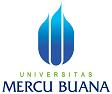 PENGUMUMAN JADWAL SEMINAR HASIL TESISPROGRAM STUDI MAGISTER MANAJEMENPROGRAM PASCASARJANAQNO.HARI, TGL.JAMN.I.M.N A M ADOSEN PEMBIMBINGDOSEN PENELAAHKON-SEN-TRASITEMPAT/ RUANG01selasa, 15 Januari 2019 Pkl 09.0055116110074FirdausP1: Dr. Tjiptogoro Dinarjo Soehari, MMP2. Dr. Lenny Christina Nawangsari, MMMSDMKampus A Meruya Tower 40602selasa, 15 Januari 2019 Pkl 10.0055116110229Saga Cindai AlisandaP1: Dr. Tjiptogoro Dinarjo Soehari, MMP2. Dr. Lenny Christina Nawangsari, MMMSDMKampus A Meruya Tower 40603selasa, 15 Januari 2019 Pkl 11.0055116110220Dewi Puspita Fitri RahayuP1: Dr. Tjiptogoro Dinarjo Soehari, MMP2. Dr. Lenny Christina Nawangsari, MMMSDMKampus A Meruya Tower 40604selasa, 15 Januari 2019 Pkl 12.0055116120056Dian Ika NingrumP1: Dr. Tjiptogoro Dinarjo Soehari, MMP2. Dr. Lenny Christina Nawangsari, MMMSDMKampus A Meruya Tower 406